Ejercicio nº 1.-Escribe en forma de intervalos los valores de x que cumplen:|x + 2| ≥ 3Ejercicio nº 2.-Halla el valor de x, utilizando la definición de logaritmo: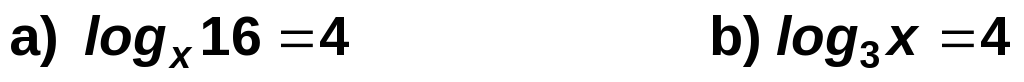 Ejercicio nº 3.-Halla y simplifica al máximo: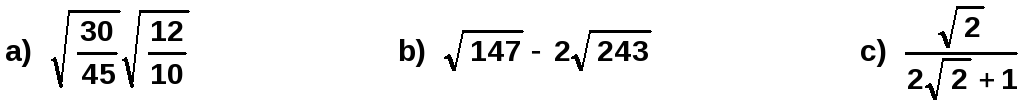 Ejercicio nº 4.-Sabiendo que ln 2 ̶ 0,69, calcula el logaritmo neperiano de: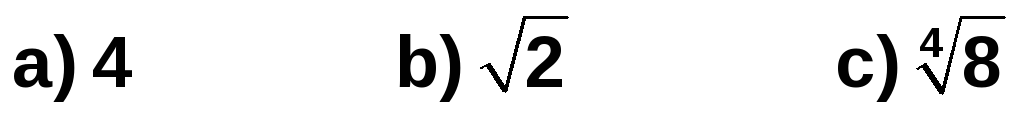 Ejercicio nº 5.-Comprueba que: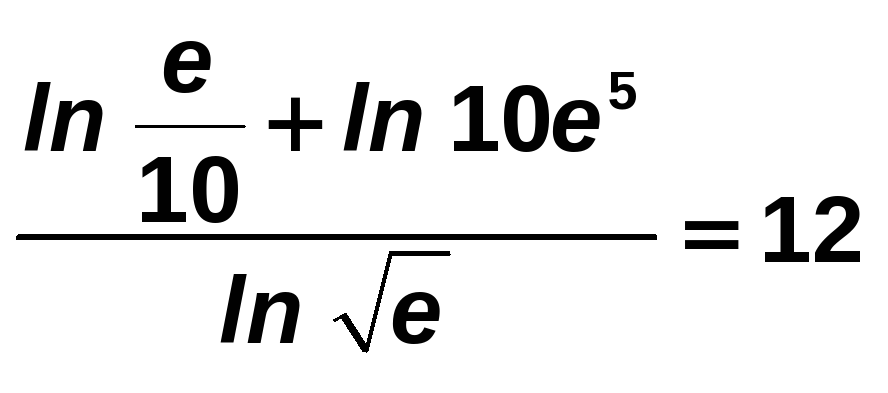 Título de la materia:MatemáticasNivel:Bachillerato 1Opción:BNombre:Grupo:Evaluación:N.º:Calificación:Fecha: